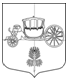 ВНУТРИГОРОДСКОЕ МУНИЦИПАЛЬНОЕ ОБРАЗОВАНИЕ САНКТ-ПЕТЕРБУРГА МУНИЦИПАЛЬНОГО ОКРУГА СОСНОВАЯ ПОЛЯНАМЕСТНАЯ АДМИНИСТРАЦИЯП О С Т А Н О В Л Е Н И Е«О внесении изменений в Приложения к Постановлению Местной администрации от 30.10.2019 № 1-30 «Об утверждении ведомственных целевых программ внутригородского муниципального образования Санкт-Петербурга муниципального округа СОСНОВАЯ ПОЛЯНА на 2020 год»           В соответствии с Федеральным законом от 06.10.2003 №131-ФЗ «Об общих принципах организации местного самоуправления в Российской Федерации», Законом Санкт-Петербурга от 23.09.2009 №420-79 «Об организации местного самоуправления в Санкт-Петербурге», Уставом внутригородского муниципального образования Санкт-Петербурга муниципального округа СОСНОВАЯ ПОЛЯНА, ПОСТАНОВЛЯЮ:1. Внести изменения в следующие Приложения к Постановлению Местной администрации от 30.10.2019 № 1-30 «Об утверждении ведомственных целевых  программ год внутригородского муниципального образования Санкт-Петербурга муниципального округа СОСНОВАЯ ПОЛЯНА на 2020 год» (далее – Постановление):Изложить Приложение №6 «Участие в формах, установленных законодательством Санкт-Петербурга, в мероприятиях по профилактике незаконного потребления наркотических средств и психотропных веществ, новых потенциально опасных психоактивных веществ, наркомании в Санкт-Петербурге» согласно Приложению №1 к настоящему Постановлению;Изложить Приложение №7 «Организация и проведение досуговых мероприятий для жителей муниципального образования» согласно Приложению №2 к настоящему Постановлению;Изложить Приложение №8 «Проведение работ по военно-патриотическому воспитанию граждан» согласно Приложению №3 к настоящему Постановлению;Изложить Приложение №11 «Участие в профилактике терроризма и экстремизма, а также в минимизации и (или) ликвидации последствий их проявлений на территории муниципального образования в форме и порядке, установленных федеральным законодательством и законодательством Санкт-Петербурга» согласно Приложению №4 к настоящему Постановлению;Изложить Приложение №12 «Участие в реализации мер по профилактике дорожно-транспортного травматизма на территории муниципального образования, включая размещение, содержание и ремонт искусственных неровностей на внутриквартальных проездах» согласно Приложению №5 к настоящему Постановлению;Изложить Приложение №13 «Участие в деятельности по профилактике правонарушений в Санкт-Петербурге в формах и порядке, установленных законодательством Санкт-Петербурга» согласно Приложению №6 к настоящему Постановлению;2. Постановление вступает в силу с момента его подписания.3. Контроль исполнения настоящего Постановления оставляю за собой.Глава Местной администрации					МО СОСНОВАЯ ПОЛЯНА		                                                         М.З. БабаевПриложение №1к Постановлению №1-41от 23.12.2020г.УтверждаюГлава Местной администрацииМО СОСНОВАЯ ПОЛЯНА__________________ М.З.БабаёвПАСПОРТведомственной целевой программы внутригородского муниципального     образования Санкт-Петербурга муниципального округа СОСНОВАЯ ПОЛЯНА на 2020 год«Участие в формах, установленных законодательством Санкт-Петербурга, в мероприятиях по профилактике незаконного потребления наркотических средств и психотропных веществ, новых потенциально опасных психоактивных веществ, наркомании в Санкт-Петербурге»Перечень мероприятий ведомственной целевой программы на 2020 год «Участие в формах, установленных законодательством Санкт-Петербурга, в мероприятиях по профилактике незаконного потребления наркотических средств и психотропных веществ, новых потенциально опасных психоактивных веществ, наркомании в Санкт-Петербурге»Код бюджетной классификации 939 0709 79500 00531244Руководитель общего отдела 						Штыга С.В.Приложение №2к Постановлению №1-41от 23.12.2020г.УтверждаюГлава Местной администрацииМО СОСНОВАЯ ПОЛЯНА__________________ М.З.БабаёвПАСПОРТведомственной целевой программы внутригородского муниципального    образованияСанкт-Петербурга муниципального округа СОСНОВАЯ ПОЛЯНА на 2020 год«Организация и проведение досуговых мероприятий для жителей муниципального образования»Перечень мероприятий ведомственной целевой программы на 2020 год«Организация и проведение досуговых мероприятийдля жителей муниципального образования»Код бюджетной классификации 939 0801 44000 00561244Руководитель общего отдела 						Штыга С.В.Приложение №3к Постановлению №1-41от 23.12.2020г.УтверждаюГлава Местной администрацииМО СОСНОВАЯ ПОЛЯНА__________________ М.З.БабаёвПАСПОРТведомственной целевой программы внутригородского муниципального     образования Санкт-Петербурга муниципального округа СОСНОВАЯ ПОЛЯНА на 2020 год«Проведение работ по военно-патриотическому воспитанию граждан»Перечень мероприятий ведомственной целевой программы на 2020 год «Проведение работ по военно-патриотическому воспитанию граждан»Код бюджетной классификации 939 0709 795 00 00191 244Руководитель общего отдела 						Штыга С.В.Приложение №4к Постановлению №1-41от 23.12.2020г.УтверждаюГлава Местной администрацииМО СОСНОВАЯ ПОЛЯНА                                                                             ______________ М.З.Бабаёв      ПАСПОРТМуниципальной программы внутригородского муниципального образованияСанкт-Петербурга муниципального округа СОСНОВАЯ ПОЛЯНА на 2020 год «Участие в профилактике терроризма и экстремизма, а также в минимизации и (или) ликвидации последствий их проявлений на территории муниципального образования в форме и порядке, установленных федеральным законодательством и законодательством Санкт-Петербурга»Перечень мероприятий муниципальной программы на 2020 год«Участие в профилактике терроризма и экстремизма, а также минимизации и (или) ликвидации последствий проявления терроризма и экстремизма на территории муниципального образования»Код бюджетной классификации 939 0709 79500 00521 244Руководитель общего отдела 						Штыга С.В.Приложение №5к Постановлению №1-41от 23.12.2020г.УтверждаюГлава Местной администрацииМО СОСНОВАЯ ПОЛЯНА__________________ М.З.БабаевПАСПОРТведомственной целевой программы внутригородского муниципального    образованияСанкт-Петербурга муниципального округа СОСНОВАЯ ПОЛЯНА на 2020 год«Участие в реализации мер по профилактике дорожно-транспортного травматизма на территории муниципального образования, включая размещение, содержание и ремонт искусственных неровностей на внутриквартальных проездах».Перечень мероприятий ведомственной целевой программы на 2020 год«Участие в реализации мер по профилактике дорожно-транспортного травматизма на территории муниципального образования» Код бюджетной классификации 939 0709 79500 00491244Руководитель общего отдела 						Штыга С.В.Приложение №6к Постановлению №1-41от 23.12.2020г.УтверждаюГлава Местной администрацииМО СОСНОВАЯ ПОЛЯНА________________ М.З.Бабаев         ПАСПОРТведомственной целевой программы внутригородского муниципального    образованияСанкт-Петербурга муниципального округа СОСНОВАЯ ПОЛЯНА на 2020 год«Участие в деятельности по профилактике правонарушений                          в Санкт-Петербурге в формах и порядке, установленныхзаконодательством Санкт-Петербурга»Перечень мероприятий ведомственной целевой программы на 2019 год«Участие в деятельности по профилактике правонарушений                          в Санкт-Петербурге в формах и порядке, установленныхзаконодательством Санкт-Петербурга»Код бюджетной классификации 939 0709 79500 00511240Руководитель общего отдела 						Штыга С.В.23.12.2020Санкт-Петербург№1-41Ответственный исполнитель программыМестная администрация внутригородского муниципального образования Санкт-Петербурга муниципального округа СОСНОВАЯ ПОЛЯНА.Основания разработки Программы- Федеральный закон от 6.10.2003 №131-ФЗ «Об общих принципах организации местного самоуправления в РФ»;- Федеральный закон Российской Федерации от 08.01.1998 № 3-ФЗ «О наркотических средствах и психотропных веществах»;- Указ Президента Российской Федерации от 18.10.2007 № 1374 «О дополнительных мерах по противодействию незаконному обороту наркотических средств, психотропных веществ и их прекурсоров», - Указ Президента Российской Федерации от 09.06.2010 № 690 «Об утверждении Стратегии государственной антинаркотической политики Российской Федерации до 2020 года»;- Закон Санкт-Петербурга от 23.09.2009 № 420-79 «Об организации местного самоуправления в Санкт-Петербурге;- Закон Санкт-Петербурга 21.09.2011 № 541-106 «О профилактике наркомании в Санкт-Петербурге»;Устав внутригородского муниципального образования Санкт-Петербурга муниципального округа СОСНОВАЯ ПОЛЯНА.Цели программы- Пропаганда здорового образа жизни среди молодежи и населения муниципального образования муниципального округа СОСНОВАЯ ПОЛЯНА;- Формирования у населения (молодёжи) муниципального образования муниципального округа СОСНОВАЯ ПОЛЯНА негативного отношения к употреблению наркотических веществ.- Информирование населения (молодёжь) об административной и уголовной ответственности за употребление и распространение наркотических средств;- Совершенствование системы профилактики незаконного потребления наркотиков, наркомании среди различных категорий населения, прежде всего несовершеннолетних и молодежи.Задачи программыДля достижения указанных целей необходимо решение следующих задач:- Проведение комплексной целенаправленной работы по предупреждению распространения наркомании на территории муниципального образования муниципального округа СОСНОВАЯ ПОЛЯНА;- Активизация взаимодействия органов местного самоуправления МО СОСНОВАЯ ПОЛЯНА, общественных организаций и религиозных объединений в осуществлении профилактики наркомании на территории муниципального образования СОСНОВАЯ ПОЛЯНА;- Формирование у молодёжи негативного отношения к потреблению наркотиков через информационные каналы, пропаганда преимущества здорового образа жизни;- Формирование в обществе через средства массовой информации, другие информационные каналы негативного отношения к потреблению наркотиков, пропаганда преимуществ здорового образа жизни.Этапы и сроки реализации программы2020 годОбъемы бюджетных ассигнований программы (тыс.руб.)15,0Источники финансирования программыМестный бюджет внутригородского муниципального образования Санкт-Петербурга муниципального округа СОСНОВАЯ ПОЛЯНА на 2018 годОжидаемые результаты реализации программыРеализация мероприятий, предусмотренных программой, позволит:- совершенствование и развитие антинаркотической пропаганды;- формирование негативного отношения общества к распространению и незаконному потреблению наркотических средств;- снижение уровня преступности и количества совершаемых преступлений, связанных с наркоманией и незаконным оборотом наркотических средств;- оздоровление обстановки в общественных местах.№ п/пНазвание мероприятияСумма(тыс. руб.)Период проведенияКол-во участников (человек)Изготовление печатной продукции по антинаркотической программе для раздачи населению15,0апрель1000Размещение на официальном сайте и в местных печатных СМИ МО СОСНОВАЯ ПОЛЯНА публикаций по профилактике наркомании ежемесячнобез финансированияЖители ИТОГО  15,0Ответственный исполнитель программыМестная администрация внутригородского муниципального образования Санкт-Петербурга муниципального округа СОСНОВАЯ ПОЛЯНА.Основанияразработки программы- Конституция Российской Федерации;- Федеральный закон от 06.10.2003 № 131-ФЗ "Об общих принципах организации местного самоуправления в Российской Федерации»;- Федеральный закон от 19.05.1995 № 82-ФЗ "Об общественных объединениях»;- Федеральный закон от 12.01.1996 № 7-ФЗ "О некоммерческих организациях»;- Постановление Верховного Совета Российской Федерации от 03.06.1993 № 5090-1 "Об Основных направлениях государственной молодежной политики в Российской Федерации";- Закон Санкт-Петербурга от 23.09.2009 № 420-79 «Об организации местного самоуправления в Санкт-Петербурге»;-Устав внутригородского муниципального образования Санкт-Петербурга муниципального округа СОСНОВАЯ ПОЛЯНАЦели программыСоздание условий для формирования законопослушных, образованных, духовно и физически здоровых граждан, обладающих здоровой мотивацией к самореализации во всех сферах активной созидательной деятельности на благо внутригородского муниципального образования Санкт-Петербурга муниципального округа СОСНОВАЯ ПОЛЯНА.Задачи программыФормирование нормативной правовой базы и проведение организационно-методической деятельности с целью повышения эффективности реализации политики в сфере культурного досуга внутригородского муниципального образования Санкт-Петербурга муниципального округа СОСНОВАЯ ПОЛЯНА.Этапы и сроки реализации программы2020 годОбъемы бюджетных ассигнований программы( тыс. руб.)       1895,0Источники финансирования программыМестный бюджет внутригородского муниципального образования Санкт-Петербурга муниципального округа СОСНОВАЯ ПОЛЯНА на 2020 годОжидаемыерезультаты реализации программыРеализация мероприятий ведомственной целевой программы позволит обеспечить:- оптимизацию методического, аналитического и информационного сопровождения в сфере культурного досуга внутригородского муниципального образования Санкт-Петербурга муниципального округа СОСНОВАЯ ПОЛЯНА;- создать новые формы поддержки социально значимых инициатив; - увеличить численность жителей, принимающих участие в реализации городских социально значимых инициативных проектов внутригородского муниципального образования Санкт-Петербурга муниципального округа СОСНОВАЯ ПОЛЯНА;- увеличить рост численности жителей, принимающих участие в деятельности общественных объединений (в том числе патриотической направленности) внутригородского муниципального образования Санкт-Петербурга муниципального округа СОСНОВАЯ ПОЛЯНА;          - стабилизировать становление и развитие общегражданских традиций;- увеличить численность жителей, принимающих участие в организации и проведении массовых мероприятий внутригородского муниципального образования Санкт-Петербурга муниципального округа СОСНОВАЯ ПОЛЯНА.№ 
п/пНаименование
мероприятияСумма (тыс. руб.)Период проведенияКол-во участников (человек)1.Организация и проведение культурно-досуговых мероприятий (2 мероприятия)80,0сентябрь-октябрь1002.Организация и проведение мероприятия ко Дню знаний с вручением подарков первоклассникам345,0сентябрь-октябрь7303.Организация и проведение мероприятия посвященного торжественному открытию сквера в пос. Ленино360,00октябрь4004.Детский конкурс «Новогодний калейдоскоп», посвященный Новому году900,00ноябрь-декабрь8005.Закупка подарков к Новому году для опекаемых детей МО СОСНОВАЯ ПОЛЯНА95,00ноябрь-декабрь886.Изготовление календарей для жителей105,00ноябрь-декабрь5007.Закупка цветов для поздравления жителей муниципального округа10,00в течение года100ИТОГО (тыс. руб.)1895,01895,01895,0Ответственный исполнитель программыМестная администрация внутригородского муниципального образования Санкт-Петербурга муниципального округа СОСНОВАЯ ПОЛЯНА.Основание для разработки программы- Конституция Российской Федерации;- Указ Президента РФ от 03.06.1996 №803 «Об основных положениях региональной политики в Российской Федерации»;- Федеральный закон от 19.05.1995 № 80-ФЗ «Об увековечении Победы советского народа в Великой Отечественной войне 1941-1945 годов (с изменениями на 4 ноября 2014 года)»;- Федеральный закон от 06.10.2003 №131-Ф3 «Об общих принципах организации местного самоуправления в Российской Федерации»;- Закон Санкт-Петербурга от 23.09.2009 № 420-79 «Об организации местного самоуправления в Санкт-Петербург»;- Закон Санкт-Петербурга от 27 июня 2013 года N 425-62 «О реализации государственной молодежной политики в Санкт-Петербурге»;- Устав внутригородского муниципального образования Санкт-Петербурга муниципального округа СОСНОВАЯ ПОЛЯНА.Цели программы- развитие у молодежи гражданственности и патриотизма, как важнейших духовно-нравственных и социальных ценностей, формирование у нее профессионально значимых качеств, умений и готовности к их активному проявлению в различных сферах жизни общества, особенно в процессе военной и других, связанных с ней, видов государственной службы, верности конституционному и воинскому долгу, высокой ответственности и дисциплинированности.Задачипрограммы- совершенствование системы деятельности муниципальных органов и общественных организаций по формированию у молодежи готовности к выполнению задач по защите своей Родины и ее государственно-национальных интересов; - развитие у подростков и молодежи высокой социальной активности, гражданской ответственности и духовности;- воспитание личности гражданина-патриота Родины, способного встать на защиту государственных интересов России;- утверждения в сознании и чувствах подростков и молодежи социально значимых ценностей и убеждений, уважения к культурному и историческому прошлому России, к традициям, повышению престижа государственной и военной службы;- воспитание у подрастающего поколения чувств патриотизма и гражданственности, укрепление традиций героического прошлого и настоящего русского народа, приобщение к ценностям русской государственности, государственной символике, укрепление физической подготовки подростков, популяризация службы в вооруженных силах страны. Этапы и сроки реализации программы2020 годОбъемы бюджетных ассигнований программы (тыс. руб.)739,0Источники финансирования программыМестный бюджет внутригородского муниципального образования Санкт-Петербурга муниципального округа СОСНОВАЯ ПОЛЯНА на 2020 год.Ожидаемые результаты реализации программыРеализация мероприятий программы позволит обеспечить: - положительную динамику роста патриотизма и интернационализма;- повышение социальной активности и уровня социализации и самореализации молодежи.        - подъем образования и культуры;- социально-экономическая стабильность;-минимизация негативных проявлений в молодежной среде, снижение преступности, повышение уровня правопорядка и безопасности.№ п/пНазвание мероприятияПериодпроведенияСумма(тыс. руб.)Количество участников (человек)Мероприятия ко Дню снятия БлокадыМероприятия ко Дню снятия БлокадыМероприятия ко Дню снятия БлокадыМероприятия ко Дню снятия БлокадыМероприятия ко Дню снятия БлокадыОрганизация и проведение «Лыжни Памяти», посвященная Дню полного освобождения Ленинграда от фашистской Блокадыянварь90,0300Организация и проведение викторины «Ленинградская Победа»январь70,0120Организация и проведение экскурсий по кольцу обороны Ораниенбаумского плацдармаянварь70,090Мероприятия ко Дню воинов-интернационалистовМероприятия ко Дню воинов-интернационалистовМероприятия ко Дню воинов-интернационалистовМероприятия ко Дню воинов-интернационалистовМероприятия ко Дню воинов-интернационалистовОрганизация и проведение культурно-досугового мероприятия «Вспомним товарищ, Афганистан»февраль85,070Мероприятия ко Дню защитника ОтечестваМероприятия ко Дню защитника ОтечестваМероприятия ко Дню защитника ОтечестваМероприятия ко Дню защитника ОтечестваМероприятия ко Дню защитника ОтечестваОрганизация и проведение конкурса солдатской песни «Верны России»февраль99,0400Мероприятия ко Дню ПобедыМероприятия ко Дню ПобедыМероприятия ко Дню ПобедыМероприятия ко Дню ПобедыМероприятия ко Дню ПобедыОрганизация и проведение ВИДЕО МАРАФОНА «Бессмертного полка»май-июнь96,0300Организация и проведение Конкурса творческих выступлений «Мы этой памяти верны».май-июнь64,0150Мероприятия, посвященные Дню памяти жертв БлокадыМероприятия, посвященные Дню памяти жертв БлокадыМероприятия, посвященные Дню памяти жертв БлокадыМероприятия, посвященные Дню памяти жертв БлокадыМероприятия, посвященные Дню памяти жертв БлокадыОрганизация и проведение литературных чтений (чтение произведений о Блокаде)сентябрь-октябрь75,0120Мероприятие «День памяти жертв блокады Ленинграда»сентябрь-октябрь90,0100ИТОГО (тыс. руб.)739,0Ответственный исполнитель программыМестная администрация внутригородского муниципального образования Санкт-Петербурга муниципального округа СОСНОВАЯ ПОЛЯНА.Основания для разработки программы- Конституция Российской Федерации;- Федеральный закон от 25.07.2002 № 114-ФЗ «О противодействии экстремистской деятельности»;- Федеральный закон от 06.03.2006 № 35-ФЗ «О противодействии терроризму»;- Федеральный закон от 26.09.1997 N 125-ФЗ "О свободе совести и о религиозных объединениях»- Федеральный закон от 21.12.1994 № 69-ФЗ «О пожарной безопасности»;- Федеральный закон от 06.10.2003 № 131 «Об общих принципах организации местного самоуправления в Российской Федерации»;- Стратегия противодействия экстремизму в Российской Федерации до 2025 года (утвержденная Президентом РФ 28.11.2014 г., Пр-2753), - Стратегия национальной безопасности Российской Федерации, (утвержденная Президентом РФ, утвержденная Указом от 31.12.2015 N 683); - Концепции противодействия терроризму в Российской Федерации (утвержденные Президентом РФ 05.10.2009);- Концепции общественной безопасности в Российской Федерации, (утвержденные Президентом РФ 14.11.2013 № Пр-2685);- Доктрина информационная безопасности России (утвержденная Указом Президента РФ от 05.12.2016 № 646);- Постановления Правительства РФ от 25.04.2012 N 390 "О противопожарном режиме" (вместе с "Правилами противопожарного режима в Российской Федерации");- Комплексный план противодействия идеологии терроризма в РФ на 2019-2023 годы;- Закон Санкт-Петербурга от 23.09.2009 № 420-79 «Об организации местного самоуправления в Санкт-Петербурге»;- Устав внутригородского муниципального образования Санкт-Петербурга муниципального округа СОСНОВАЯ ПОЛЯНА.Цели программы:- защита основ конституционного строя Российской Федерации, общественной безопасности, прав и свобод граждан от экстремистских угроз.- противодействие возможным фактам проявления терроризма и экстремизма на территории муниципального образования СОСНОВАЯ ПОЛЯНА;- правовое воспитание молодежи на основе действующего законодательства любых проявлений дискриминации, насилия, расизма и экстремизма на национальной и конфессиональной почве;- формирование толерантной среды на основе ценностей     многонационального российского общества, общероссийской гражданской идентичности и культурного самосознания, принципов соблюдения прав и свобод человека;- достижение необходимого уровня правовой культуры граждан как основы толерантного	сознания и поведения; - формирование в молодежной среде мировоззрения и духовно-нравственной атмосферы этнокультурного взаимоуважения, основанных на принципах уважения прав и свобод человека, стремления к межэтническому миру и согласию, готовности к диалогу.Задачи программы:- воспитание культуры толерантности и межнационального согласия;- достижение необходимого уровня правовой культуры молодёжи, как основы толерантного сознания и поведения;- формирование в молодежной среде мировоззрения и духовно-нравственной атмосферы этнокультурного взаимоуважения, основанных на принципах уважения прав и свобод человека, стремления к межэтническому миру и согласию, готовности к диалогу;- общественное осуждение и пресечение на основе действующего законодательства любых проявлений дискриминации, насилия, расизма и экстремизма на национальной и конфессиональной почве.- разработка и реализация мероприятий и по работе с молодежью, направленных на формирование у подрастающего поколения позитивных установок на этническое многообразие;- организация в средствах массовой информации, информационно-телекоммуникационных сетях, включая сеть "Интернет", информационного сопровождения деятельности органов местного самоуправления, институтов гражданского общества и организаций по противодействию экстремизму, а также реализация эффективных мер информационного противодействия распространению идеологии экстремизма;- мотивирование граждан к информированию государственных органов о ставших им известными фактах подготовки к осуществлению экстремистской деятельности, а также о любых обстоятельствах, которые могут способствовать предупреждению экстремистской деятельности, ликвидации или минимизации ее последствий;- подготовка и распространение информационных материалов о предупреждении и пресечении экстремистской деятельности, ориентированных на повышение бдительности российских граждан, формирование у них чувства заинтересованности в противодействии экстремизму, а также чувства сопричастности деятельности государства в этой сфере.Этапы и сроки реализации программы2020 годОбъемы бюджетных ассигнований программы (тыс. руб.)15,0Источники финансирования программыМестный бюджет внутригородского муниципального образования Санкт-Петербурга муниципального округа СОСНОВАЯ ПОЛЯНА на 2020 год.Ожидаемые результаты реализации программыРеализация мероприятий, предусмотренных программой, позволит:- обеспечить условия для успешной социокультурной адаптации молодежи;- противодействовать проникновению в общественное сознание идей религиозного фундаментализма, экстремизма и нетерпимости;- совершенствовать формы и методы работы органа местного самоуправления по профилактике проявлений ксенофобии, национальной и расовой нетерпимости, противодействию этнической дискриминации;- создать эффективную систему правовых, организационных и идеологических механизмов противодействия экстремизму, этнической и религиозной нетерпимости;- повысить бдительность жителей муниципального образования и уровня информированности о действиях в случае возникновения угроз террористического и экстремистского характера;- способствовать отсутствию террористических и экстремистских проявлений на территории муниципального образования.№ 
п/пНаименование
мероприятияПериод проведенияСумма (тыс. руб.)Кол-во участников(человек)Изготовление печатной продукции по профилактике терроризма и экстремизма для раздачи населению МОапрель15,02000Размещение на официальном сайте и в местных печатных СМИ МО СОСНОВАЯ ПОЛЯНА публикаций по антитеррору и противодействию экстремизму ежемесячноБез финансированияЖители Проведение мониторинга средств массовой информации и информационно-телекоммуникационных сетей, включая сеть «Интернет», в целях пресечения распространения экстремистских материалов, в том числе содержащие призывы к подготовке террористических актов.ежемесячноБез финансированияЖителиИТОГО (тыс. руб.)15,0Ответственный исполнитель программыМестная администрация внутригородского муниципального образования Санкт-Петербурга муниципального округа СОСНОВАЯ ПОЛЯНА.Основание разработки программы- Федеральный закон от 10.12.1995 № 196-ФЗ «О безопасности дорожного движения»;                            - Федеральный закон от 06.10.2003 № 131-ФЗ «Об общих принципах организации местного самоуправления в Российской Федерации»;  - Закон Санкт-Петербурга от 23.09.2009 N 420-79 «Об организации местного самоуправления в Санкт-Петербурге»;- Закон Санкт-Петербурга от 16.05.2007 № 230-42 «О профилактике правонарушений в Санкт-Петербурге»; - Устав внутригородского муниципального образования Санкт-Петербурга муниципального округа СОСНОВАЯ ПОЛЯНА;- Положение «Участие в реализации мер по профилактике дорожно-транспортного травматизма на территории муниципального образования».Целипрограммы- Сохранение жизни и здоровья жителям МО СОСНОВАЯ ПОЛЯНА;- Воспитание культуры безопасного поведения на дорогах жителей МО СОСНОВАЯ ПОЛЯНА;- Профилактика правонарушений жителями в сфере дорожного движения. Комплексное решение проблемы профилактики детского дорожно-транспортного травматизма (далее-ДДТТ) на территории МО СОСНОВАЯ ПОЛЯНА.Задачипрограммы- Предложения ИОГВ по обустройству наиболее опасных участков улично-дорожной сети дорожными ограждениями, светофорными объектами, оборудование ИДН;- Создать благоприятные условия для использования жителями объектов дорожной инфраструктуры и благоустройства, расположенных на территории округа;- Создать систему непрерывного обучения жителей правилам безопасного поведения на дорогах и улицах;- Проведение широкомасштабных акций "Внимание - дети!", "Зебра. Пешеходный переход", направленных на укрепление дисциплины участников дорожного движения;- Предотвращение дорожно-транспортных происшествий с участием жителей и совершаемых ими;- Привитие жителям округа навыков безопасного поведения на улицах и дорогах с целью снижения уровня дорожно-транспортного травматизма;- Пропаганда знаний правил дорожного движения, формирование культуры поведения на дороге у водителей и пешеходов;- Воспитание у обучаемых ответственного поведения, как у участников дорожного движения;- Сформировать у детей и подростков устойчивые навыки соблюдения и выполнения правил дорожного движения (далее - ПДД), закрепить знания Правил дорожного движения.Этапы и срокиреализациипрограммы2020 годОбъемы бюджетных ассигнованийпрограммы (тыс.руб.)228,0Источникифинансирования программыМестный бюджет внутригородского муниципального образования Санкт-Петербурга муниципального округа СОСНОВАЯ ПОЛЯНА на 2020 годОжидаемые результаты реализации программыРеализация программы создаст объективные условия для снижения уровня аварийности и сокращения количества ДТП, в том числе:- недопущение дорожно-транспортных происшествий с участием жителей;- формирование у жителей устойчивых навыков соблюдения и выполнения Правил дорожного движения;- совершенствование системы профилактики ДДТТ.№ 
п/п Наименование
мероприятия Период проведенияСумма (тыс. руб.)Кол-во участников(человек)Организация и проведение профилактических мероприятий, конкурсов по безопасности дорожного движения«Пешеходный переход»сентябрь, октябрь90,0150Размещение и ремонт искусственных дорожных неровностей3-4 квартал138,0ИТОГО (тыс. руб.)228,0Ответственный исполнитель программыМестная администрация внутригородского муниципального образования Санкт-Петербурга муниципального округа СОСНОВАЯ ПОЛЯНА.Основание
разработки
программы- Федеральный закон от 6.10.2003 №131-ФЗ «Об общих принципах организации местного самоуправления в РФ»;- Федеральный закон от 24.07.1998 № 124 «Об основных гарантиях прав ребенка в Российской Федерации»; - Федеральный закон от 24.06.1999 № 120 «Об основах системы профилактики безнадзорности и правонарушений несовершеннолетних»;- Федеральный закон от 25.07.2002 № 114 «О противодействии экстремистской деятельности»;- Постановление Правительства Санкт-Петербурга от 24.03.2009 № 310 и комплексные меры по профилактике правонарушений;- Закон Санкт-Петербурга от 23.09.2009 № 420-79 «Об организации местного самоуправления в Санкт-Петербурге;- Закон Санкт-Петербурга от 04.06.2007 № 230-42 «О профилактике правонарушений в Санкт-Петербурге»;- Устав внутригородского муниципального образования Санкт-Петербурга муниципального округа СОСНОВАЯ ПОЛЯНА.Цели
программыСоздание условий для развития систем охраны общественного порядка и профилактики правонарушений и преступности среди подростков на территории МО СОСНОВАЯ ПОЛЯНА.Задачи
программы- обеспечение комплексных мероприятий по предупреждению преступности среди несовершеннолетних, профилактике правонарушений, незаконного оборота алкогольной, наркотической, и контрафактной продукции;- охрана общественного порядка, защита конституционных прав и свобод граждан, снижение уровня преступности на территории МО СОСНОВАЯ ПОЛЯНА;- создание дополнительных условий для расширения и укрепления материально-технического обеспечения системы профилактики правонарушений и преступлений;- создание условий для сокращения незаконного оборота наркотиков и их употребления, поэтапного сокращения наркомании и связанной с ней преступности до уровня минимальной опасности обществу;- осуществление системы мер, направленных на укрепление общественного порядка и безопасности на территории СОСНОВАЯ ПОЛЯНА;- участие в выявление и устранение причин и условий, способствующих совершению правонарушений;-предупреждение безнадзорности, беспризорности, правонарушений и антиобщественных действий несовершеннолетних, выявление и устранение причин и условий, способствующих этому, обеспечение защиты прав и законных интересов несовершеннолетних;- улучшение взаимодействия правоохранительных органов и администрации    МО СОСНОВАЯ ПОЛЯНА.Этапы и сроки реализации программы2020 годОбъемы бюджетных ассигнований программы           (тыс. руб.)15,7Источникфинансирования
программыМестный бюджет внутригородского муниципального образования Санкт-Петербурга муниципального округа СОСНОВАЯ ПОЛЯНА на 2019 год.Ожидаемые результаты реализации программыРеализация мероприятий, предусмотренных программой, позволит:- повысить эффективность системы социальной профилактики правонарушений;- привлечь к совместной деятельности по предупреждению правонарушений предприятия, учреждения, организации всех форм собственности, а также общественные объединения;- обеспечить развитие нормативно-правовой базы профилактики правонарушений;- улучшить информационное обеспечение деятельности органов местного самоуправления и общественных объединений по обеспечению охраны общественного порядка на территории МО СОСНОВАЯ ПОЛЯНА;- снизить уровень вовлечения подростков и молодежи, в среду нарушителей правопорядка.№ п/пНаименование мероприятийПериод проведенияСумма (тыс. руб.)Кол-во участников(человек)1Тиражирование материалов, посвященных проблемам профилактики правонарушений и пропаганде здорового образа жизни.апрель15,75005.Размещение на официальном сайте и в местных печатных СМИ МО СОСНОВАЯ ПОЛЯНА публикаций поежемесячнобез финансированияжителиИТОГО (тыс. руб.)15,7